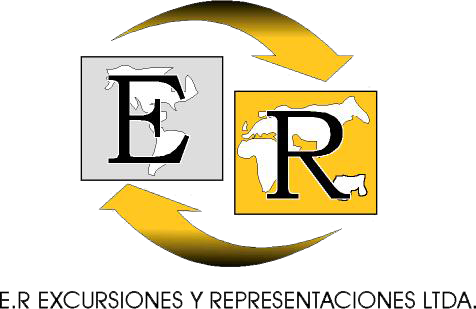 PLAN CALI ES CALI 2023APLICA FEBRERO 15 2023 A MARZO 31 2023EXCEPTO FECHAS DE ALTA TEMPORADA (FERIA DE CALI DIC 25-30) / EVENTOS EN LA CIUDAD)EL PRECIO INCLUYE:Alojamiento 2 Noches / 3 Días en el hotel elegido Desayunos (2) x pax en el hotel elegido Uso de las facilidades del hotel  Traslado Aeropuerto/ Hotel/ AeropuertoWalking tour en servicio compartido por la ciudad de Cali para conocer: Nuestro punto de encuentro es la Plazoleta Jairo Varela, creador del grupo Niche, Orquesta Caleña que posicionó a la ciudad en el mundo como un referente de la música Salsa. Visitamos El Puente Ortiz, La Iglesia La Ermita, Plaza de Caicedo, Basílica de San Pedro Apóstol, Museo del Oro de la cultura prehispánica Calima, Boulevard del Rio y el Barrio Bohemio San Antonio. Incluye guía, refrigerio Traslado Hotel/ Punto de Salida/ Hotel Tarjeta de Asistencia médica COLASISTENCIAIva de alojamiento Uso de las facilidades del hotel seleccionado EL PRECIO NO INCLUYE:Gastos de índole personal: bar, lavanderíaAlimentación no descrita Entradas no descritasTiquetes aéreos VALOR DEL PLAN POR PERSONA NOTAS A LOS NIÑOS Los niños (*) van gratis en alojamiento, comparten habitación con los padres y pagan consumos en el hotel. El cobro equivale a traslados, toures, kit bioseguridad y asistencia medica. NOTASDisponibilidad sujeta a cupos al momento de reservarTarifa aplica para MINIMO 2 personas Servicios cotizados, comprados y NO tomados NO son rembolsablesTARIFAS DE BAJA TEMPORADA TARIFAS SUJETAS A CAMBIOS SIN PREVIO AVISO POR AJUSTES TARIFARIOS O TRIBUTARIOS Tarifas sujetas a cambios y/o modificaciones sin previo aviso Penalidades por cancelaciones:	Hasta 15 días antes: 70%      	Hasta   8 días antes: 80%      	Hasta   3 días antes: 90%      	NO SHOW:              100%HOTELDOBLETRIPLECHD (3-9 Años)HOTEL OBELISCO Noche Adicional$868.000$226.000$646.000$177.000$328.000 *$19.000HOTEL SONESTANoche Adicional$877.000$230.000$665.000$188.000$328.000 *$19.000